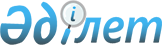 О финансово-экономическом оздоровлении предприятий Карагандинского угольного бассейна, входящих в состав акционерного общества закрытого типа "Карагандашахтуголь"Постановление Правительства Республики Казахстан от 2 октября 1996 г. N 1214



          В целях закрепления достигнутых результатов и обеспечения
стабильной работы предприятий акционерного общества закрытого типа
"Карагандашахтуголь" Правительство Республики Казахстан постановляет:




          1. Министерству энергетики и угольной промышленности Республики
Казахстан определить основных потребителей угля акционерного
общества закрытого типа "Карагандашахтуголь", утвердить графики
отгрузки согласно приложениям 1, 2 и обеспечить движение финансовых
средств за отгружаемую продукцию.




          2. Министерству финансов Республики Казахстан за счет средств,
предусмотренных в республиканском бюджете для санации предприятий,
выделить через государственный Реабилитационный банк Республики
Казахстан на безвозвратной основе 286 млн. тенге акционерному
обществу закрытого типа "Карагандашахтуголь" на его реабилитацию. 
<*>



          Сноска. Пункт 2 в редакции постановления Правительства Республики
Казахстан от 31 декабря 1996 г. N 1715.  
 P961715_ 
 




          3. Государственному Реабилитационному банку Республики
Казахстан в срок до 4 октября 1996 года перечислить 286 млн. тенге
на расчетный счет акционерного общества закрытого типа
"Карагандашахтуголь" для пополнения оборотных средств, приобретения
оборудования, материалов и других необходимых средств для
нормального функционирования акционерного общества, а также на
затраты по подготовке к зиме 1996/97 года. Дальнейшее перечисление
средств осуществлять по факту реализации угля и выделения средств
Министерством финансов Республики Казахстан.




          4. Государственному комитету Республики Казахстан по управлению
государственным имуществом в срок до 5 октября 1996 года выделить в
здании бывшей Государственной холдинговой компании
"Карагандауголь" помещение для размещения аппарата управления
акционерного общества закрытого типа "Карагандашахтуголь".




          5. Контроль за выполнением настоящего постановления возложить
на Заместителя Премьер-Министра Республики Казахстан Штойка Г.Г.





     Премьер-Министр
  Республики Казахстан

                                       Приложение 1



                              к постановлению Правительства
                                  Республики Казахстан
                               от 2 октября 1996 г. N 1214














                                                              График




         поставки угля акционерным обществом закрытого типа
          "Карагандашахтуголь" потребителям на IV квартал
                             1996 года

ДДДДДДДДДДДДДДДДДДДДДДДДДДДДДДДДДДДДДДДДДДДДДДДДДДДДДДДДДДДДДДДДДДДД
Наименование      іЗадание  іМаркаіIV квартал 1996 года  і
потребителя (энер-і  на     іугля іДДДДДДДДДДДДДДДДДДДДДДі Примечание
госистема, элек-  іквартал  і     іоктябрьіноябрьідекабрьі
тростанция и др.) ітыс. тонні     і       і      і       і
ДДДДДДДДДДДДДДДДДДДДДДДДДДДДДДДДДДДДДДДДДДДДДДДДДДДДДДДДДДДДДДДДДДДД
Карагандаэнерго-    135      КР эн  50      45      40
ТЭЦ-1

АО "Караганды       135      КР эн  50      40      45
Отын"

Алматыэнерго        165             65      50      50
  в том числе:

АТЭЦ-2              165      КР эн  65      50      50

Киргизэнерго-
холдинг
Бишкекская ТЭЦ      455      КР эн  200     200     55

АО "Кара-Алтын"     101      КР эн  36      35      30
(Алматы)

АО "Талдыкорган -   160      КР эн  60      50      50
Отын"

   Всего            1151


                                       Приложение 2



                              к постановлению Правительства
                                  Республики Казахстан
                               от 2 октября 1996 г. N 1214














                                                              График




         поставки угля акционерным обществом закрытого типа
           "Карагандашахтуголь" потребителям на 1997 год

ДДДДДДДДДДДДДДДДДДДДДДДДДДДДДДДДДДДДДДДДДДДДДДДДДДДДДДДДДДДДДДДДДДДД
Наименование    іЗадание  іМаркаі    1997 год (по месяцам)
(энергосистема, і  на     іугля іДДДДДДДДДДДДДДДДДДДДДДДДДДДДДДДДДДД
электростанция  іквартал  і     іянварьіфевральімарт іапрельімай
и др.)          ітыс. тонні     і      і       і     і      і
ДДДДДДДДДДДДДДДДДДДДДДДДДДДДДДДДДДДДДДДДДДДДДДДДДДДДДДДДДДДДДДДДДДДД
     1          і    2    і  3  і   4  і   5   і  6  і   7  і  8
ДДДДДДДДДДДДДДДДДДДДДДДДДДДДДДДДДДДДДДДДДДДДДДДДДДДДДДДДДДДДДДДДДДДД
Карагандаэнерго   604      КР эн   54    50     50     50      50

АО "Караганда     377      КР эн 31,4  31,4   31,4   31,4    31,4
Отын"

АПК "Алматыэнерго"
АТЭЦ-2            600      КР эн   50    50     50     50      50
АТЭЦ-3

Киргизэнерго-
холдинг
Бишкекская ТЭЦ    600      КР эн   50    50     50     50      40

Минобороны        150      КР эн 12,5  12,5   12,5   12,5    12,5
Республики
Казахстан

ГУПВ               54      КР эн  4,5   4,5    4,5    4,5     4,5

МВД                50      КР эн   10    10

АО "Кара-Алтын"   300      КР эн   25    25     25     25      25

АО "Талдыкорган-  210      КР эн   17    17     17     17      17
Отын"

АО "Шегис-Отын"   120      КР эн   10    10     10     10      10
(Шымкент)

АО "Жамбыл-Отын"  110      КР эн   10    10     10     10      10
(Жамбыл)

   Итого          3175

   Потребители в  600      К кокс  50    50     50     50      50
   России

   Всего          3775

                                          (продолжение таблицы)






ДДДДДДДДДДДДДДДДДДДДДДДДДДДДДДДДДДДДДДДДДДДДДДДДДДДДДДДДДДДДДДДДДДДД




Наименование    і         1997 год (по месяцам)
(энергосистема, і
электростанция  іДДДДДДДДДДДДДДДДДДДДДДДДДДДДДДДДДДДДДДДДДДДДДДДДДДД
и др.)          іиюнь іиюль іавгустісентябрьіоктябрьіноябрьідекабрь
ДДДДДДДДДДДДДДДДДДДДДДДДДДДДДДДДДДДДДДДДДДДДДДДДДДДДДДДДДДДДДДДДДДДД
     1          і 9   і 10  і  11  і  12    і   13  і  14  і  15
ДДДДДДДДДДДДДДДДДДДДДДДДДДДДДДДДДДДДДДДДДДДДДДДДДДДДДДДДДДДДДДДДДДДД
Карагандаэнерго   50    50     50      50       50     50       50

АО "Караганда   31,4  31,4   31,4    31,4     31,4   31,4     31,4
Отын"

АПК "Алматыэнерго"
АТЭЦ-2            50    50     50      50       50     50       50
АТЭЦ-3

Киргизэнерго-
холдинг
Бишкекская ТЭЦ    40    40     40      60       60     60       60

Минобороны      12,5  12,5   12,5    12,5     12,5   12,5     12,5
Республики
Казахстан

ГУПВ             4,5   4,5    4,5     4,5      4,5    4,5      4,5

МВД                                             10     10       10

АО "Кара-Алтын"   25    25     25      25       25     25       25

АО "Талдыкорган-  17    17     17      17       23     17       17
Отын"

АО "Шегис-Отын"   10    10     10      10       10     10       10
(Шымкент)

АО "Жамбыл-Отын"  10    10     10      10       10     10       10
(Жамбыл)

   Итого

   Потребители в  50    50     50      50       50     50       50
   России

   Всего






      
      


					© 2012. РГП на ПХВ «Институт законодательства и правовой информации Республики Казахстан» Министерства юстиции Республики Казахстан
				